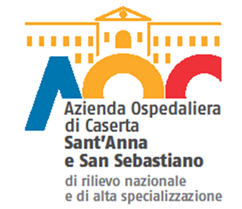 PROCEDURA APERTA PER L’APPALTO RELATIVO ALL’AFFIDAMENTO TRIENNALE DELLA FORNITURA DI GAS MEDICINALI E TECNICI E DELLE ATTIVITA’ CONNESSE, DEL SERVIZIO DI GESTIONE E MANUTENZIONE ORDINARIA E STRAORDINARIA DEGLI IMPIANTI DI GAS MEDICALI CON REPERIBILITA’ H24 365 GIORNI/ANNO, OLTRECHE’ DEI LAVORI DI ADEGUAMENTO E RIQUALIFICAZIONE PER LE NECESSITA’ DELL’A.O.R.N. “S. ANNA E S. SEBASTIANO” DI CASERTA Allegato A/5 -  DETTAGLIO DI OFFERTA ECONOMICALa _____________________, in persona del ___________________e legale rappresentante avente i poteri necessari per impegnare l’impresa nella presente procedura__________________________(in caso di R.T.I. o consorzio di concorrenti di cui all’art. 45, comma 2, lett. e) del D.Lgs. n.50/2016 e smi. indicare tutte le imprese raggruppande, raggruppate, consorziate o consorziande) (di seguito, per brevità, il concorrente) si impegna ad adempiere a tutte le obbligazioni previste nello Schema di Contratto, nel Capitolato Tecnico e negli altri atti della Procedura aperta per l’affidamento triennale della fornitura di gas medicinali e tecnici e delle attività connesse, del servizio di gestione e manutenzione ordinaria e straordinaria degli impianti di gas medicinali con reperibilità h24/365 giorni/anno, oltreché di lavori di adeguamento e riqualificazione per le necessità della A.O.R.N. “S. ANNA E S. SEBASTIANO” di Caserta e, per l’effetto, formula la seguente offerta per il lotto unico ed indivisibile presente in gara, che ammonta ad un importo complessivo triennale pari ad ____________________________________________, risultante dalla sommatoria delle prestazioni da appaltare, identificate con le lettere  A, B, B1 e  C, tutte sotto elencate. Di seguito si riporta il dettaglio dei costi inerenti alle varie prestazioni: FORNITURA DI GAS MEDICALI  (vedasi allegato X ) Segue: Totale importo triennale forniture =B) SERVIZIO DI MANUTENZIONETotale importo triennale manutenzione =B1) ALTRI SERVIZI Segue:Totale importo triennale servizi =C)LAVORI Totale importo triennale lavori, comprensivo della percentuale di sconto da applicare sul tariffario regionale dei lavori pubblici vigenti (Tariffa dei prezzi vigenti in Regione Campania) =oltre ai costi aziendali stimati per la salute ed la sicurezza sui luoghi di lavoro di cui all’art. 95, comma 10 del Codice :__________________________________________________________e ai costi della manodopera, ai sensi dell’art. 95, comma 10 del medesimo Codice:___________________________.Il Concorrente, allega alla propria proposta economica, nel campo denominato “LISTINI DOC” la seguente ed ulteriore documentazione (vedasi par.17 del Disciplinare):• listino impianti di distribuzione gas medicinali e relativi accessori;       • listino ricambi per manutenzione impianti gas medicinali;       • listino per prestazioni d'opera;       •proprio listino prezzi ovvero quotazioni economiche inerenti alle prestazioni aggiuntive, non        richieste nella presente gara (vedasi allegato A/5 bis al Disciplinare) Il medesimo, inoltre, dichiaradi essere consapevole e di accettare che l’indicazione a Sistema del prezzo complessivo offerto è elemento essenziale dell’offerta e la mancata indicazione darà luogo ad un’offerta incompleta;che il /i prodotto/i e i servizi offerto/i rispetta/rispettano, pena l’esclusione della procedura, tutti i requisiti minimi relativi al prodotto riportati nel Capitolato Tecnico; di aver preso visione e di accettare incondizionatamente le clausole e le condizioni riportate nel Capitolato Tecnico e nello Schema di contratto, nonché quanto contenuto nel Disciplinare di gara e, comunque, di aver preso cognizione di tutte le circostanze generali e speciali che possono interessare l’esecuzione di tutte le prestazioni oggetto della Convenzione e che di tali circostanze ha tenuto conto nella determinazione degli importi offerti, ritenuti remunerativi; di non eccepire, durante l’esecuzione del contratto, la mancata conoscenza di condizioni o la sopravvenienza di elementi non valutati o non considerati, salvo che tali elementi si configurino come cause di forza maggiore contemplate dal codice civile e non escluse da altre norme di legge e/o dal Capitolato tecnico;che i termini stabiliti nel Disciplinare (e nella documentazione allegata), nello Schema di contratto e/o nel Capitolato tecnico, sono da considerarsi a tutti gli effetti termini essenziali ai sensi e per gli effetti dell’articolo 1457 c.c.; che il Capitolato tecnico, così come gli altri atti di gara, ivi compreso quanto stabilito relativamente alle modalità di esecuzione contrattuali, costituiranno parte integrante e sostanziale del contratto che verrà stipulato con l’A.O.R.N. “Sant’ Anna e San Sebastiano” di Caserta;  che l'offerta economica si intende valida ed impegnativa per almeno 270 (duecentosettanta) giorni dal termine ultimo per il ricevimento delle offerte. Si avvisano i concorrenti che, ai sensi dell’art. 76 D.P.R. 28 dicembre 2000, n.445 «Chiunque rilascia dichiarazioni mendaci, forma atti falsi o ne fa uso nei casi previsti dal presente testo unico è punito ai sensi del codice penale e delle leggi speciali in materia. L'esibizione di un atto contenente dati non più rispondenti a verità equivale ad uso di atto falso».Lì____/_____/_____                                                                    FIRMATO DIGITALMENTE                                                                       ______________________FORNITURA DI PRODOTTI PRODOTTOU.M. Quantita'annua presunta Prezzo unitario gasPrezzo compl.gasAliquota IVA gasPrezzo unitario servizioPrezzo compl. Servizio Aliquota iva servizioImporto complessivo  IVA inclusaOssigeno liquido AICmc350000Ossigeno gassoso AIC in confezione pacchi bombolamc300Ossigeno gassoso AIC in confezione da 40 o 50 ltmc500Ossigeno gassoso AIC in confezioni piccole da 5 a 14 litrimc1400Ossigeno gassoso AIC in confezioni piccole da  1 a 4 litricarica 250Ossigeno liquido AIC in freelox in confezione da 32 ltmc450Aria AIC in confezioni pacchi bombolemc850Aria AIC in confezioni da 40 o 50 ltmc450GAS CEAnidride Carbonica D.M. in bombole da 14 lt ( 10,5 Kg) Kg 350Anidride Carbonica D.M. in bombole da 40 lt (30Kg)Kg240Azoto D.M. in contenitori presurizzati da 25/30 litriCarica MISCELEQUATERNARIA bombole da lt 10Pz5MESSA A DISPOSIZIONE CONTENITORI E CONFEZIONI Confezioni Ossigeno gassoso con valvola riduttrice flussometrica integrataRiferimentoQuantità Prezzo unitarioPrezzo compl.Aliquota IVAImporto  complessivo IVA inclusaConfezione da 2 LAnno36Confezione da 5 Lanno228Confezione da 11 Lanno36Contenitore per Ossigeno criogenico Contenitore da 32 Lanno 1Contenitore criogenico per Azoto D.M. Confezione da 25/30anno1Confezioni Ossigeno gassoso Confezione da 2 Lanno94Confezione da 3 Lanno82Confezione da 5 Lanno5Confezione da 7 Lanno122Confezione da10 Lanno174Confezione da 40 Lanno20Confezione da 50 Lanno84Pacchi di ossigeno12x50 L anno12Confezioni AriaConfezione da 50 L anno 22Pacchi di Aria 12x50 Lanno12Confezioni Anidride Carbonica D.M. Confezione da 14 L (10,50 Kg)anno34Confezione da 40 L (30,00 Kg) anno 8SERVIZIO DI MANUTENZIONECanone annuoCanone annuoCanone annuoCanone triennaleCanone triennaleAliquota IVACanone triennale IVA inclusaCanone triennale IVA inclusaCanone triennale IVA inclusaGestione e manutenzione ordinaria impianti e reperibilità h24/365 gg/annoManutenzione straordinaria degli impianti (materiali)€ 30.000€ 30.000€ 30.000€ 90.000€ 90.00022% € 109.800 € 109.800 € 109.800SERVIZIO DI RILIEVO E ANALISI DEGLI IMPIANTI CON RIPORTO CARTACEO ED INFORMATICO Importo una tantum Aliquota IVAImporto IVA inclusaSERVIZI DI GESTIONECanone annuoCanone triennaleAliquota IVACanone triennale IVA inclusaSERVIZIO DI MONITORAGGIO PRESENZA GAS ANESTETICI AMBIENTELAVORI DI ADEGUAMENTO INFORMATIVO E RIQUALIFICAZIONEImporto complessivo Iva esclusa Importo complessivo Iva inclusa Adeguamento normativo impianto gas medicinali€ 290.000,00€ 353.800,00Realizzazione collettore per ossigeno, aria e vuoto tra gli edifici “C” ed “N”€ 85.000,00€ 103.700,00